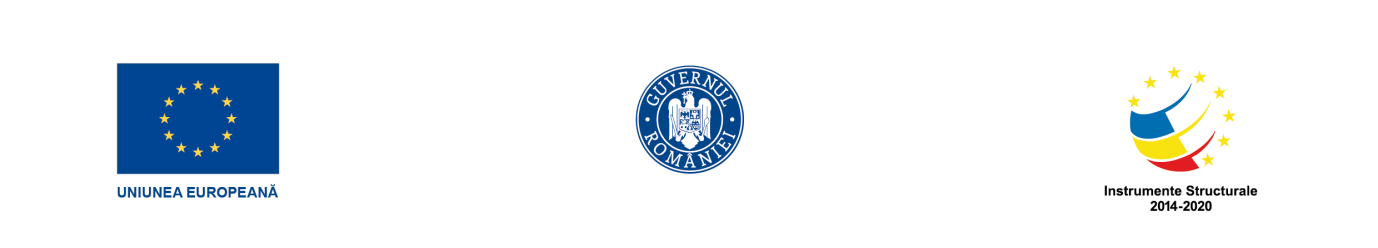 GRUPA 3 – ACTIVITĂȚI GRUP ȚINTĂ STUDENȚINr. crt.NumeNume căsătoriePrenumeProgram de studii1PaicAndreea-MariaAA-IF2PaladeElenaCIG-IF3PatrascuJocaAlexandra-SimonaCIG-IFR4PărinceanuCâteaFelicia-ClaudiaCIG-IFR5PerjuGabriela-MădălinaAA-IF6PetreNeacșuIoana MădălinaMK-ID7PintilieMititeluRalucaCIG-IFR8PușcuțăElena-AdinaAA-IF9RebegiaAna-MariaMK-IF10RomanGeorgianaMK-IF11RotaruMirela-IonelaAA-IF12RusuMihaiMK-ID13ScîrlatLefter-NițăAndreea-IoanaCIG-IFR14SegneanuElena-MihaelaCIG-IFR15SolomonElena-LarisaAA-IF16ȘtirbuIonela-RoxanaAA-IF17TeleucăElenaCIG-IF